Western Australia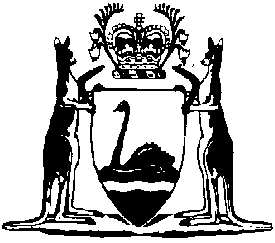 Freedom of Information Regulations 1993Compare between:[28 Dec 2007, 00-f0-03] and [14 Mar 2008, 01-a0-04]Western Australia 1992Freedom of Information Regulations 19931.	Citation		These regulations may be cited as the Freedom of Information Regulations 1993.2.	Commencement		These regulations come into operation on the day on which section 10 of the Freedom of Information Act 1992 comes into operation.		In these regulations —	non-personal information means information that is not personal information about the applicant.	[Regulation 2A inserted  Gazette 30  1994 p.4983.]3.	General provisions relating to charges		For an applicant who is —	(a)	impecunious, in the opinion of the agency to whom the application is made; or	(b)	the holder of a currently valid pensioner concession card issued on behalf of the Commonwealth to that person, or any other card which may be prescribed as being a pensioner concession card under the Rates and Charges (Rebates and Deferments) Act 1992,		the charge payable under regulation 5 is reduced by 25%.4.	Application fee (section 12(1e))		The fee in column 2 of item1 of Schedule 1 is prescribed as the application fee payable under section 12(1e) of the Act, for an application for non-personal information.	[Regulation 4 amended  Gazette 12  1993 p.6202; 30  1994 p.4983.]5.	Charges (section 16(1))		The charges set out in column 2 of item2 of Schedule 1 are prescribed as payable under section 16(1) of the Act for the purposes set out opposite those charges in column 1 of that item.	[Regulation 5 amended  Gazette 30  1994 p.4983.]6.	Advance deposits (section 18(1) and (4))		The amount or rate set out in column 2 of item3 of Schedule 1 is prescribed as the amount or rate of an advanced deposit which may be payable under section 18 of the Act in the circumstances set out opposite those amounts or rates in column 1 of that item.	[Regulation 6 amended  Gazette 30  1994 p.4983.]7. qualified person” (section 28)		For the purposes of section 28 of the Act —	suitably qualified person means a medical practitioner within the meaning of the Medical Act 1894.8.	Information or details to be included in a complaint (section 66(1d))		For the purposes of section 66(1d) of the Act, a complaint made against an agency’s decision under section 65(1) of the Act is to be accompanied by a copy of the agency’s notice of it’s decision, unless the decision complained of is the result of the non-receipt of a decision under section 13(2) of the Act.9.	Prescribed personal details (Schedule 1 clause 3 of the Act)	(1)	In relation to a person who is or has been an officer of an agency, details of —	(a)	the person’s name;	(b)	any qualifications held by the person relevant to the person’s position in the agency;	(c)	the position held by the person in the agency;	(d)	the functions and duties of the person, as described in any job description document for the position held by the person; or	(e)	anything done by the person in the course of performing or purporting to perform the person’s functions or duties as an officer as described in any job description document for the position held by the person,		are prescribed details for the purposes of Schedule 1, clause 3(3) of the Act.	(2)	In relation to a person who performs or has performed services for an agency under a contract for services, details of —	(a)	the person’s name;	(b)	any qualifications held by the person relevant to the person’s position or the services provided or to be provided pursuant to the contract;	(c)	the title of the position set out in the contract;	(d)	the nature of services to be provided and described in the contract;	(e)	the functions and duties of the position or the details of the services to be provided under the contract, as described in the contract or otherwise conveyed to the person pursuant to the contract; or	(f)	anything done by the person in the course of performing or purporting to perform the person’s functions or duties or services, as described in the contract or otherwise conveyed to the person pursuant to the contract,		are prescribed details for the purposes of Schedule 1, clause 3(4) of the Act.	[Regulation 9 inserted  Gazette 30  1994 4983-84.]10.	Specified bodies etc to be regarded as part of other agencies		Under Schedule 2, clause 2(4) of the Act, it is declared that the office or body set out in column 2 of Schedule 2 to these regulations is not to be regarded as a separate agency, but is to be regarded as a part of the agency set out opposite that office or body in column 1 of Schedule 2 to these regulations.	[Regulation 10 inserted  Gazette 30  1994 p.4984.]Schedule 1	[Heading amended  Gazette 30  1994 p.4984.][regulation 4, 5 and 6]	[Schedule amended in  12 Nov 1993 p. 6202; 30 Sep 1994 p. 4984.]Schedule 2 — Offices and bodies to be regarded as part of other agencies[r. 10]	[Heading inserted in Gazette 28 Dec 2007 p. 6415.]	[Schedule2 inserted in Gazette 28 Dec 2007 p. 641523.]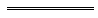 Notes1	This is a compilation of the Freedom of Information Regulations1993 and includes the amendments made by the other written laws referred to in the following table.Compilation table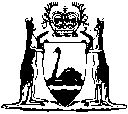 Column 1	Column 21.	Type of Fee	$Application fee under section 12(1e) of the Act (for anapplication for non-personal information	302.	Type of Charge	$(a)	Charge for time taken by staff dealing with the 
application (per hour, or pro rata for a part of an hour	30(b)	Charge for access time supervised by staff (per 
hour, or pro rata for a part of an hour	30plus the actual additional cost to the agency
of any special arrangements (eg. hire of 
facilities or equipment).(c)	Charges for photocopying — (i)	per hour, or pro rata for a part of an hour of 
staff time	30and(ii)	per copy 	0.20(d)	Charge for time taken by staff transcribing
information from a tape or other device (per hour,
or pro rata for a part of an hour)(e)	Charge for duplicating a tape, film or computer 
information	Actual Cost(f)	Charge for delivery, packaging and postage	Actual Cost3.	Advance Deposits(a)	Advance deposit which may be required by an 
agency under section 18(1) of the Act, expressed 
as a percentage of the estimated charges which 
will be payable in excess of the application fee	25%(b)	Further advance deposit which may be required 
by an agency under section 18(4) of the Act, 
expressed as a percentage of the estimated 
charges which will be payable in excess of the 
application feeColumn 1
AgencyColumn 2
Office or bodyDepartment for Child ProtectionAdoption Applications CommitteeDepartment for Child ProtectionCase Review PanelDepartment for CommunitiesCare for Children and Young People Advisory CommitteeDepartment for CommunitiesOffice for Children and YouthDepartment for CommunitiesOffice of Multicultural InterestsDepartment for CommunitiesOffice for Seniors Interests and VolunteeringDepartment for CommunitiesOffice for Women’s Policy Department for Planning and InfrastructureAraluen Botanic Park BoardDepartment for Planning and InfrastructureGovernment Domain Reserve BoardDepartment for Planning and InfrastructurePastoral Lands BoardDepartment for Planning and InfrastructureSwan Valley Planning CommitteeDepartment for Planning and InfrastructureWA Bicycle Committee (WABC)Department for Planning and InfrastructureWalking WA CommitteeDepartment for Planning and InfrastructureWestern Australian Coastal Shipping Commission (Stateships)Department for Planning and InfrastructureWestern Australian Marine Act Manning CommitteeDepartment for Planning and InfrastructureWestern Australian Mercantile Marine Disciplinary Appeal TribunalDepartment for Planning and InfrastructureWestern Australian Planning CommissionColumn 1
AgencyColumn 2
Office or bodyDepartment of Agriculture and FoodAgricultural Practices BoardDepartment of Agriculture and FoodAgricultural Produce CommissionDepartment of Agriculture and FoodAgriculture Protection Board of Western AustraliaDepartment of Agriculture and FoodAlbany Zone Control AuthorityDepartment of Agriculture and FoodArtificial Breeding BoardDepartment of Agriculture and FoodAshburton Land Conservation District CommitteeDepartment of Agriculture and FoodBeverley Land Conservation District CommitteeDepartment of Agriculture and FoodBinnu Land Conservation District CommitteeDepartment of Agriculture and FoodBoyup Brook Land Conservation District CommitteeDepartment of Agriculture and FoodBridgetown - Greenbushes Land Conservation District CommitteeDepartment of Agriculture and FoodBrookton Land Conservation District CommitteeDepartment of Agriculture and FoodBroome Land Conservation District CommitteeDepartment of Agriculture and FoodBroomehill Land Conservation District CommitteeDepartment of Agriculture and FoodBruce Rock Land Conservation District CommitteeDepartment of Agriculture and FoodBunbury Zone Control AuthorityDepartment of Agriculture and FoodBuntine West Wubin Land Conservation District CommitteeDepartment of Agriculture and FoodBurakin - Bunketch Land Conservation District CommitteeDepartment of Agriculture and FoodCadoux/Manmanning Land Conservation District CommitteeDepartment of Agriculture and FoodCapel Land Conservation District CommitteeDepartment of Agriculture and FoodCarlecatup Land Conservation District CommitteeDepartment of Agriculture and FoodCarnamah Land Conservation District CommitteeDepartment of Agriculture and FoodCarnarvon Land Conservation District CommitteeDepartment of Agriculture and FoodCarnarvon Zone Control AuthorityDepartment of Agriculture and FoodCattle Industry Compensation Act Research Fund Advisory CommitteeDepartment of Agriculture and FoodChapman Valley Land Conservation District CommitteeDepartment of Agriculture and FoodChicken Meat Industry CommitteeDepartment of Agriculture and FoodChittering Valley Land Conservation District CommitteeDepartment of Agriculture and FoodCollie Land Conservation District CommitteeDepartment of Agriculture and FoodCoolup Land Conservation District CommitteeDepartment of Agriculture and FoodCuballing Land Conservation District CommitteeDepartment of Agriculture and FoodCue Land Conservation District CommitteeDepartment of Agriculture and FoodCunderdin Land Conservation District CommitteeDepartment of Agriculture and FoodDardanup Land Conservation District CommitteeDepartment of Agriculture and FoodDenmark Land Conservation District CommitteeDepartment of Agriculture and FoodDowerin Land Conservation District CommitteeDepartment of Agriculture and FoodDumbleyung Land Conservation District CommitteeDepartment of Agriculture and FoodEast Ballidu Land Conservation District CommitteeDepartment of Agriculture and FoodEast Gillingarra Land Conservation District CommitteeDepartment of Agriculture and FoodEast Pilbara Land Conservation District CommitteeDepartment of Agriculture and FoodEast Yornaning Land Conservation District CommitteeDepartment of Agriculture and FoodEsperance Land Conservation District CommitteeDepartment of Agriculture and FoodEsperance Zone Control AuthorityDepartment of Agriculture and FoodDepartment of Agriculture and FoodDepartment of Agriculture and FoodDepartment of Agriculture and FoodDepartment of Agriculture and FoodDepartment of Agriculture and FoodDepartment of Agriculture and FoodDepartment of Agriculture and FoodDepartment of Agriculture and FoodColumn 1
AgencyColumn 2
Office or bodyHalls Creek - East Kimberley Land Conservation District CommitteeHay River Land Conservation District CommitteeIrwin Land Conservation District CommitteeJerramungup Land Conservation District CommitteeJerramungup Zone Control AuthorityKalannie/Goodlands Land Conservation District CommitteeKalgan Land Conservation District CommitteeKalgoorlie Land Conservation District CommitteeKalgoorlie Zone Control AuthorityKatanning Land Conservation District CommitteeKatanning Zone Control AuthorityKellerberrin Land Conservation District CommitteeKent River Land Conservation District CommitteeKimberley Zone Control AuthorityKojonup Land Conservation District CommitteeKoorda Land Conservation District CommitteeKulin Land Conservation District CommitteeLake Grace Zone Control AuthorityLower Blackwood Land Conservation District CommitteeLyndon Land Conservation District CommitteeManjimup Land Conservation District CommitteeManjimup Zone Control AuthorityManypeaks Land Conservation District CommitteeMeekatharra Land Conservation District CommitteeMeekatharra Zone Control AuthorityMerredin Land Conservation District CommitteeMerredin Zone Control AuthorityMidland Zone Control AuthorityMiling Land Conservation District CommitteeMingenew Land Conservation District CommitteeMinyulo/Dandaragan Land Conservation District CommitteeMobrup Land Conservation District CommitteeMogumber Land Conservation District CommitteeMoora Zone Control AuthorityMorawa Land Conservation District CommitteeMount Magnet Land Conservation District CommitteeMount Marshall Land Conservation District CommitteeMukinbudin Land Conservation District CommitteeMullewa Land Conservation District CommitteeMurchison Land Conservation District CommitteeColumn 1
AgencyColumn 2
Office or bodyNapier River Land Conservation District CommitteeNarembeen Land Conservation District CommitteeNarrogin Land Conservation District CommitteeNarrogin Zone Control AuthorityNewdegate Land Conservation District CommitteeNinan Land Conservation District CommitteeNorth Eastern Goldfields Land Conservation District CommitteeNorth Kimberley Land Conservation District CommitteeNorth Stirlings Land Conservation District CommitteeNortham Land Conservation District CommitteeNortham Zone Control AuthorityNugadong West Land Conservation District CommitteeNullarbor/Eyre Highway Land Conservation District CommitteeNungarin Land Conservation District CommitteeNyabing/Pingrup Land Conservation District CommitteePerenjori Land Conservation District CommitteePiawaning - Yerecoin Land Conservation District CommitteePilbara Zone Control AuthorityPingaring Land Conservation District CommitteePingelly Land Conservation District CommitteePithara - Dalwallinu Land Conservation District CommitteePotato Marketing Corporation of Western AustraliaQuairading Land Conservation District CommitteeQuairading Soil Conservation District Advisory CommitteeRavensthorpe Land Conservation District CommitteeRoebourne - Port Hedland Land Conservation District CommitteeRural Business Development CorporationSandstone Land Conservation District CommitteeSerpentine/Jarrahdale Land Conservation District CommitteeShark Bay Land Conservation District CommitteeSouth Mogumber Land Conservation District CommitteeStirling Land Conservation District CommitteeSussex Land Conservation District CommitteeTambellup Land Conservation District CommitteeTammin Land Conservation District CommitteeThree Springs Land Conservation District CommitteeThree Springs Zone Control AuthorityToodyay Land Conservation District CommitteeTrayning Land Conservation District CommitteeTunney Land Conservation District CommitteeUpper Gascoyne Land Conservation CommitteeColumn 1
AgencyColumn 2
Office or bodyWaddi Forest Land Conservation District CommitteeWagin Land Conservation District CommitteeWalpole - Tingledale Land Conservation District CommitteeWaroona Zone Control AuthorityWatheroo - Coomberdale Land Conservation District CommitteeWellesley Land Conservation District CommitteeWellstead Land Conservation District CommitteeWest Arthur Land Conservation District CommitteeWest Ballidu Land Conservation District CommitteeWest Kimberley Land Conservation District CommitteeWest Koojan Gillingarra Land Conservation District CommitteeWest Maya Land Conservation District CommitteeWest Mount Barker Land Conservation District CommitteeWestern Australian Meat Industry AuthorityWestonia Land Conservation District CommitteeWickepin Land Conservation District CommitteeWiluna Land Conservation District CommitteeWoodanilling Land Conservation District CommitteeWooroloo Land Conservation CommitteeWyalkatchem Land Conservation District CommitteeYalgoo Land Conservation District CommitteeYallingup Land Conservation District CommitteeYilgarn Land Conservation District CommitteeYork Land Conservation District CommitteeColumn 1
AgencyColumn 2
Office or bodyDepartment of Consumer and Employment Protection Board of Examiners (Coal Mining)Department of Consumer and Employment Protection Board of Examiners (Mine Managers and Underground Supervisors)Department of Consumer and Employment Protection Board of Examiners (Quarry Managers)Department of Consumer and Employment Protection Charitable Collections Advisory CommitteeDepartment of Consumer and Employment Protection Coal Industry Tribunal of Western AustraliaDepartment of Consumer and Employment Protection Commission for Occupational Safety and HealthDepartment of Consumer and Employment Protection Consumer Products Safety CommitteeDepartment of Consumer and Employment Protection Electrical Licensing BoardDepartment of Consumer and Employment Protection Land Valuers Licensing BoardDepartment of Consumer and Employment Protection Mines Survey BoardDepartment of Consumer and Employment Protection Mining Industry Advisory CommitteeDepartment of Consumer and Employment Protection Motor Vehicle Industry BoardDepartment of Consumer and Employment Protection Plumbers Licensing BoardDepartment of Consumer and Employment Protection Retail Shops Advisory CommitteeDepartment of Consumer and Employment Protection WorkSafeDepartment of Corrective ServicesPrison Officers Appeal TribunalDepartment of Culture and the ArtsArt Gallery Board of Western AustraliaDepartment of Culture and the ArtsArt Gallery FoundationDepartment of Culture and the ArtsArt Gallery of Western AustraliaDepartment of Culture and the ArtsArtsWA Peer Assessment Panel – Designer FashionDepartment of Culture and the ArtsArtsWA Peer Assessment Panels – Arts DevelopmentDepartment of Culture and the ArtsArtsWA Peer Assessment Panels – Contemporary MusicDepartment of Culture and the ArtsArtsWA Peer Assessment Panels – Indigenous ArtsDepartment of Culture and the ArtsArtsWA Peer Assessment Panels – Young People and the ArtsDepartment of Culture and the ArtsCommunity Cultural and Arts Facilities Fund Assessment PanelDepartment of Culture and the ArtsLibrary Board of Western AustraliaDepartment of Culture and the ArtsPerth Theatre TrustDepartment of Culture and the ArtsPerth Theatre Trust BoardDepartment of Culture and the ArtsScreen WestDepartment of Culture and the ArtsScreen West BoardDepartment of Culture and the ArtsState Library of Western AustraliaDepartment of Culture and the ArtsState Records Advisory Committee (SRAC)Department of Culture and the ArtsState Records CommissionDepartment of Culture and the ArtsState Records OfficeDepartment of Culture and the ArtsSwan Bells FoundationDepartment of Culture and the ArtsWestern Australian MuseumDepartment of Culture and the ArtsWestern Australian Museum BoardDepartment of Culture and the ArtsWestern Australian Museum FoundationDepartment of Education and TrainingAboriginal Education and Training CouncilDepartment of Education and TrainingCountry High Schools Hostels AuthorityDepartment of Education and TrainingDivision of Industrial TrainingDepartment of Education and TrainingNon-Government Schools Planning Advisory CommitteeDepartment of Education and TrainingPublic Education Endowment Trust (PEET)Department of Education and TrainingRural and Remote Education Advisory CouncilDepartment of Education and TrainingState Training BoardDepartment of Education and TrainingTraining Accreditation CouncilDepartment of Education and TrainingWestern Australian Higher Education CouncilDepartment of Environment and ConservationCockburn Sound Management CouncilDepartment of Environment and ConservationConservation Commission of Western AustraliaDepartment of Environment and ConservationContaminated Sites CommitteeDepartment of Environment and ConservationEnvironmental Protection AuthorityDepartment of Environment and ConservationKeep Australia Beautiful CouncilDepartment of Environment and ConservationMarine Parks and Reserves AuthorityDepartment of Environment and ConservationMarine Parks and Reserves Scientific CommitteeDepartment of Environment and ConservationOffice of the Appeals ConvenorDepartment of Environment and ConservationSwan River TrustDepartment of Environment and ConservationWaste Management (WA)Department of Environment and ConservationWaste Management BoardDepartment of Fisheries Abrolhos Islands Management Advisory CommitteeDepartment of Fisheries Aquaculture Development CouncilDepartment of Fisheries Pearling Industry Advisory CommitteeDepartment of Fisheries Recreational Fishing Advisory CommitteeDepartment of Fisheries Rock Lobster Industry Advisory CommitteeDepartment of HealthAged Care Advisory PanelDepartment of HealthAnaesthetic Morality CommitteeDepartment of HealthDental Charges CommitteeDepartment of HealthDental Prosthetists Advisory CommitteeDepartment of HealthFluoridation of Public Water Supplies Advisory CommitteeDepartment of HealthFood Advisory CommitteeDepartment of HealthLocal Health Authorities Analytical CommitteeDepartment of HealthMaternal Mortality CommitteeDepartment of HealthPerinatal and Infant Mortality CommitteeDepartment of HealthPesticides Advisory CommitteeDepartment of HealthWestern Australian Reproductive Technology FoundationColumn 1
AgencyColumn 2
Office or bodyDepartment of Housing and WorksAboriginal Housing and Infrastructure CouncilDepartment of Housing and WorksArchitects Board of Western AustraliaDepartment of Housing and WorksBuilding and Construction Advisory CouncilDepartment of Housing and WorksBuilding Regulations Advisory CommitteeDepartment of Housing and WorksCountry Housing AuthorityDepartment of Housing and WorksKeystart Board of DirectorsDepartment of Housing and WorksMunicipal Building  Qualifications CommitteeDepartment of Housing and WorksPublic Housing Review PanelDepartment of Housing and WorksRegional Appeals CommitteeDepartment of Housing and WorksWestern Australian Building Management AuthorityDepartment of Indigenous AffairsAboriginal Cultural Material CommitteeDepartment of Indigenous AffairsAboriginal Lands TrustDepartment of Industry and ResourcesCentre of Excellence State Funding Advisory CommitteeDepartment of Industry and ResourcesCoal Miners Accident Relief Fund TrustDepartment of Industry and ResourcesCoal Miners Welfare BoardDepartment of Industry and ResourcesMiners Phthisis BoardDepartment of Industry and ResourcesOffice of Science, Technology and InnovationDepartment of Industry and ResourcesOil and Gas Industry Advisory CouncilDepartment of Industry and ResourcesWestern Australian Manufacturing Industry CouncilDepartment of Local Government and Regional DevelopmentCaravan Parks and Camping Grounds Advisory CommitteeDepartment of Local Government and Regional DevelopmentControl of Vehicles (Off-road Areas) Act Advisory CommitteeDepartment of Local Government and Regional DevelopmentLocal Government Advisory BoardDepartment of Local Government and Regional DevelopmentRegional Development CouncilDepartment of Local Government and Regional DevelopmentRural, Remote and Regional Women’s NetworkDepartment of Local Government and Regional DevelopmentWA Local Government Grants CommissionDepartment of Local Government and Regional DevelopmentWA Telecentre Advisory BoardDepartment of Local Government and Regional DevelopmentWestern Australian Local Government Grants CommissionDepartment of Racing, Gaming and LiquorGaming and Wagering Commission of Western AustraliaDepartment of Racing, Gaming and LiquorGaming Community TrustDepartment of Racing, Gaming and LiquorProblem Gambling Support Services CommitteeDepartment of Racing, Gaming and LiquorRacing Penalties Appeal TribunalDepartment of Sport & RecreationPremier’s Physical Activity TaskforceDepartment of the Attorney GeneralAppeals Costs BoardDepartment of the Attorney GeneralChief Assessor and Assessors under the Criminal Injuries Compensation Act 1985Department of the Attorney GeneralChildren’s Court of Western AustraliaDepartment of the Attorney GeneralCoroner’s Court of Western AustraliaDepartment of the Attorney GeneralFamily Court of Western AustraliaDepartment of the Attorney GeneralGender Reassignment BoardDepartment of the Attorney GeneralLaw Reporting Advisory BoardDepartment of the Attorney GeneralMagistrates CourtDepartment of the Attorney GeneralMentally Impaired Accused Review BoardDepartment of the Attorney GeneralProfessional Standards CouncilDepartment of the Attorney GeneralSupreme Court of Western AustraliaDepartment of the Attorney GeneralThe District Court of Western AustraliaDepartment of the Premier and CabinetCompleted Royal CommissionsDepartment of the Premier and CabinetConstitutional CentreDepartment of the Premier and CabinetConstitutional Centre of Western Australia Advisory BoardDepartment of the Premier and CabinetEuropean, North Asia and Middle East OfficesDepartment of the Premier and CabinetOffice of e-GovernmentDepartment of the Premier and CabinetOffice of Road SafetyDepartment of the Premier and CabinetOffice of the PremierDepartment of the Premier and CabinetState Law PublisherDepartment of Treasury and FinanceAnzac Day TrustDepartment of Treasury and FinanceOffice of Shared ServicesDepartment of WaterAvon Waterways CommitteeDepartment of WaterBroome Groundwater Advisory CommitteeDepartment of WaterCanning – Wungong – Southern River Irrigation Advisory CommitteeDepartment of WaterCarnarvon Water Allocation Advisory CommitteeDepartment of WaterCockburn Sound Management CouncilDepartment of WaterCollie Salinity Catchment Recovery CommitteeDepartment of WaterEngineering Evaluation Initiative Steering CommitteeDepartment of WaterFlood Warning Consultative CommitteeDepartment of WaterFlood Warning Operations GroupDepartment of WaterGeographe Bay Catchment Council (GeoCatch)Department of WaterGingin Water Resources Advisory CommitteeDepartment of WaterGnangara Coordinating CommitteeDepartment of WaterKent Recovery CommitteeDepartment of WaterLeschenault Catchment CouncilDepartment of WaterPeel Inlet Management CouncilDepartment of WaterPremier’s Water FoundationDepartment of WaterSouth West Coastal Groundwater Advisory CommitteeDepartment of WaterSouth West Water ForumDepartment of WaterSwan Groundwater Advisory CommitteeDepartment of WaterWanneroo Groundwater Advisory CommitteeDepartment of WaterWarren Salinity Catchment Recovery TeamDepartment of WaterWarren Water Management Area Advisory CommitteeDepartment of WaterWater Resource Allocation CommitteeDepartment of WaterWhicher Water Resource Management GroupDisability Services CommissionAdvisory Council for Disability ServicesMinister for the Environment Appeals Convenor for the Environmental Protection Act 1986Office of EnergyAboriginal and Remote Communities Power Supply Steering CommitteeOffice of EnergyAdvisory Committee for Wind-up of the Perth International Centre for the Application of Solar EnergyOffice of EnergyMinisterial Advisory Committee on Electricity SupplyOffice of EnergyPerth International Centre for Application of Solar EnergyOffice of EnergyState Underground Power Steering CommitteePublic Transport Authority of Western AustraliaRailway Appeal BoardWestern Australia Industrial Relations CommissionBoard of Reference (Construction Industry Portable Paid Long Service Leave Act 1985)Western Australia Industrial Relations CommissionBoard of Reference (Industrial Relations Act 1979)Western Australia Industrial Relations CommissionBoard of Reference (Long Service Leave Act 1958)Western Australia Industrial Relations CommissionDepartment of the Registrar, Western Australian Industrial Relations CommissionWestern Australia Industrial Relations CommissionIndustrial Magistrates CourtWestern Australia Industrial Relations CommissionOccupational Safety and Health TribunalWestern Australia Industrial Relations CommissionPublic Service Appeal BoardWestern Australia Industrial Relations CommissionPublic Service ArbitratorWestern Australia Industrial Relations CommissionRailways Classification BoardWestern Australia Industrial Relations CommissionSpecial Board of Reference (Long Service Leave Standard Provisions)Western Australia Industrial Relations CommissionWA Industrial Appeal CourtWestern Australia PoliceCommunity Safety and Crime Prevention CouncilWestern Australia PolicePolice Appeal BoardWestern Australia PoliceWestern Australian Police Historical SocietyWestern Australian Land Information Authority (Landgate)Geographic Names CommitteeWestern Australian Land Information Authority (Landgate)Land BoardWestern Australian Land Information Authority (Landgate)Land Surveyors Development BoardWestern Australian Land Information Authority (Landgate)Land Surveyors Licensing BoardWestern Australian Land Information Authority (Landgate)Pastoral BoardWestern Australian Land Information Authority (Landgate)Valuer General’s OfficeWorkCover Western Australia Authority (Workcover WA)Dispute Resolution DirectorateCitationGazettalCommencementFreedom of Information Regulations 199322 Oct1993 p. 5800-21 Nov1993 (see r. 2 and Gazette 29 Oct1993 p. 5881)Freedom of Information Amendment Regulations 199312 Nov1993 p. 620212 Nov1993Freedom of Information Amendment Regulations 199430 Sep 1994 p. 4982-9430 Sep 1994Freedom of Information Amendment Regulations 199627 Sep 1996 p. 4790-127 Sep 1996Freedom of Information Amendment Regulations 19972 Sep 1997 p. 4976-72 Sep 1997Freedom of Information Amendment Regulations 200622 Dec 2006 p. 580561 Jan 2007 (see r. 2 and Gazette 8 Dec 2006 p. 5369)Freedom of Information Amendment Regulations 200728 Dec2007 p. 64142328 Dec 2007 (see r. 2)